线上系统录入工作指引在群体活动中新增组织生活模块用于录入“青力冬奥”为主题的活动开展情况。选择组织生活--活动类型均可选择--“党史学习教育”主题活动选择否。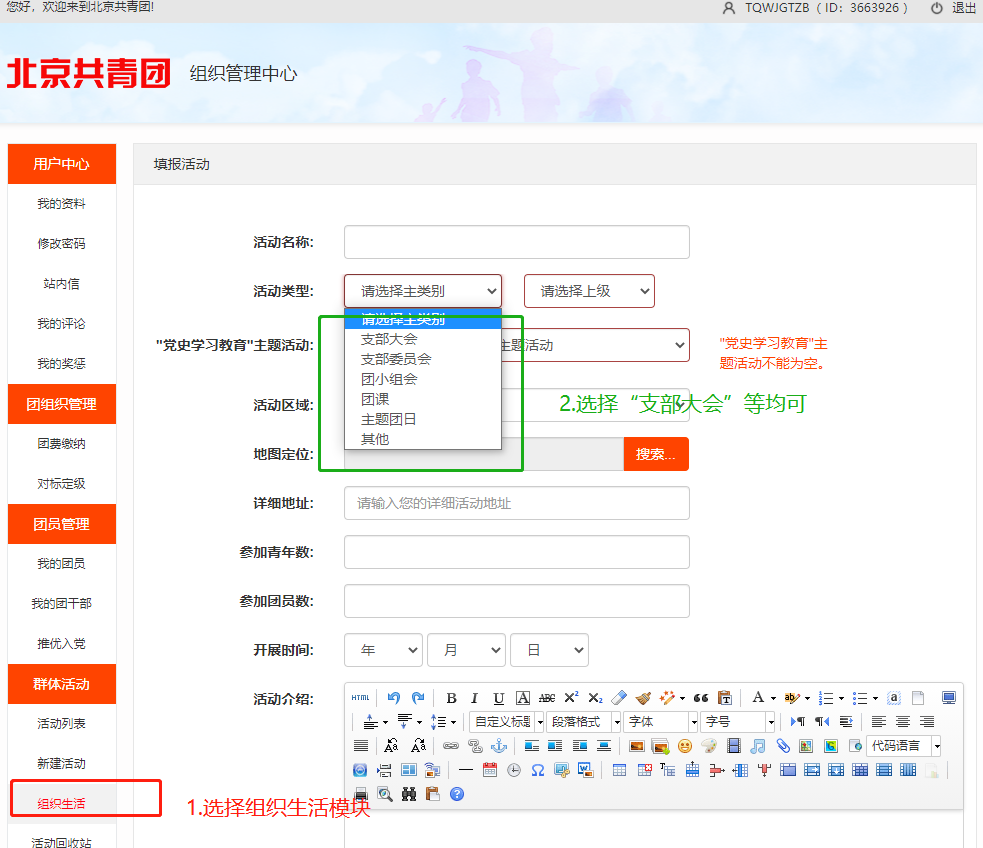 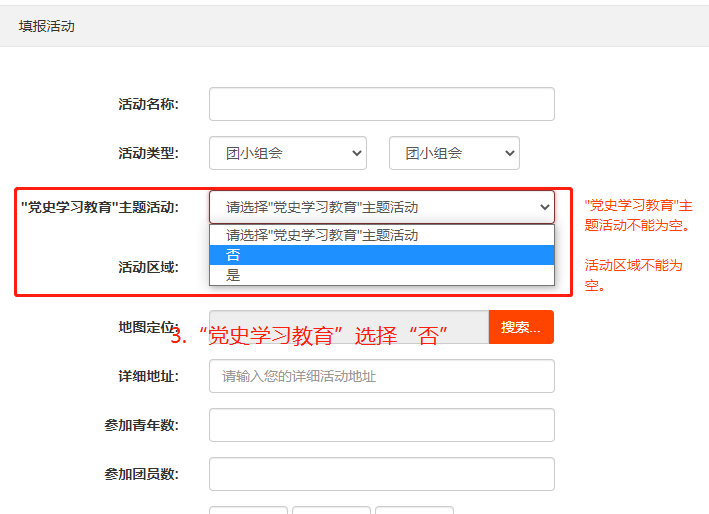 